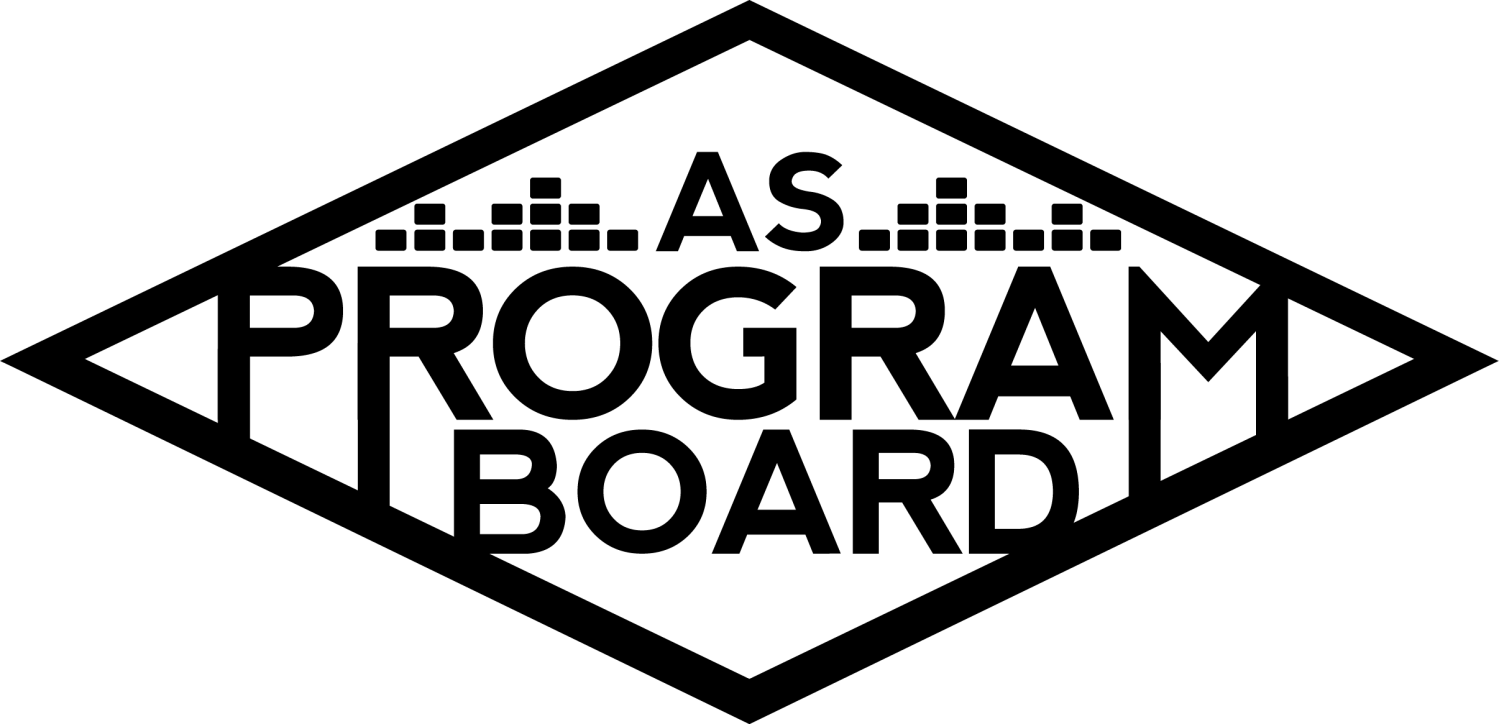 Program Board AgendaAssociated Students    	                    September 28th, 2020         RemoteCALL TO ORDER:  3:07 PM by Kathryn Quinones A. MEETING BUSINESSRoll CallAcceptance of excused absences, absences, early departure and proxiesMotion by Gabe, second by Alexis. Consent with 12 present.B. PUBLIC FORUMC. ACCEPTANCE of AGENDA/CHANGES to AGENDA Motion by Sophie, second by Adam. Motion to accept the agenda.  Consent with 12 present.D.ACCEPTANCE of ACTION SUMMARY/MINUTESE. ANNOUNCEMENTSLand AcknowledgementCheck In: If you had to teach a class on one thing, what would you teach? Send small bios & pics to Sophie! Weekly meetings every Monday at 5 pm F. WEEK IN REVIEW G. PREVIEW OF THE WEEKWelcome Back 10/03 Waiting on graphic to be approved Thanks Pub for biosQ and A is ready to goWe all need to register BE THERE ON SATURDAY @ 9PMPost something without the artist graphic to get the word out thereWe need mods for the chat (Gabe, Halle, Kat) and the conversation (Alexis and Jake)   5000 person capAnnounce at 12pm tomorrow with the artist approved photo if not with the graphicMaybe send it out to the Listserve?Also put it on ShorelineMaybe deliver a sweatshirt to Artist K for them to wear on stream?Do it for the bookstore to send out tomorrowFirst show so be excited but it sets the tone so be on your A+ game!!!!!!!Sending graphic in the SlackH. OLD BUSINESSCultural Event - Artist A 10/06Second offer is out for 20k but they are asking for more timeHoping for an answer by end of day7pm 45min moderated conversation and 15 min Q and A from zoom or social mediaGood event to test out student engagementMaybe 3 pre selected students do the rapid fire questions at the end of the zoom but will look into itHub Show 10/08Waiting on Artist B graphic to be approvedStarting pub on 10/2Looking for moderators (Sophie and Gabe) monitoring chat (Enaiya and Sophia)Starts at 8pm with 30 min acoustic set and 20 min Q and ADelirium 10/30Booked Artist C on 8/2 but the artist now has a scheduling conflict so now using that artist for a separate eventLooking into new artist for this event One big artist or multiple smaller artists?One big artistAlways keep controversies in mind for artists we bookBudget was 50k total 40k for talent 1 and 10k for talent 2Depending on artist might increase budgetDelirium 10/31Thanks for the good email correspondence about Artist M Artist D as contingency?Book ends with R&B?Separate budget for giveaway3 or 2 musical acts?Hitting different genres can bring in different crowds for a longer amount of timeYoutuber opener?Laid back artist would be best for the after party artist or an EDM artistCare Packages  Looking into pint glasses and other goodiesI. NEW BUSINESS Spotify Playlists 2 rotations of playlists 1 of solely board suggestions and the next would include other student suggestionsThey will be themedNew theme every weekHub Show 11/12Artist EArtist E would cater to the underlying R&B fanbaseCould help students destressCould cater to the same crowd that UMI didCould be easier to pair with an activityHas been asked for a lot low keyArtist F Groovy enough for a hub showRecently released an albumGreat rapper and can do a variety of song stylesArtist G Highest numbers on spotifyTiktokCould be a better spring showJ. ACTION ITEMSK. FINANCIAL ACTION ITEMSReaffirming Email Votes Motion to reaffirm 6/25 motion to pass $12,500 for a 5,000 capacity Zoom License for the 2020-2021 school year. Motioned by Gabe Reyes , Seconded By Lucas Jackson . Motion to reaffirm 7/20 motion to pass Artist H for the Hub show on 10/08/2020 starting at $9k and ending at $12k. Motioned by Jake, Seconded By Adam.Motion to reaffirm 7/20 motion to pass Artist B as contingency for the Hub show on 10/08/2020 starting at $9k and ending at $12k. Motioned by Jake, Seconded By Lucas. Motion to reaffirm 7/20 motion to pass Artist C as headliner for Delirium 10/30/2020 starting at $37k and ending at $50k.Motioned by Sophia, Seconded By Gabe .Motion to reaffirm 7/20 motion to pass Artist I as contingency for Delirium 10/30/2020 starting at $30k and ending at $50k. Motioned by Gabe , Seconded By Sophie .Motion to reaffirm 8/9 motion to pass Artist J as headliner for Welcome Back on 10/03/2020 starting at 10k and ending at 15k.Motioned by Alexis, Seconded By Sophie.Motion to reaffirm 9/11 motion to pass Artist K as headliner for Welcome Back on 10/03/2020 starting at 20k and ending at 25k.Motioned by Alexis, Seconded By Lucas.Motion to reaffirm 9/11 motion to pass Artist A for 10/6/2020 starting at $18k and ending at $20k .Motioned by Gabe, Seconded By Alexis.Motion to reaffirm 9/11 motion to pass Artist L as contingency for Welcome Back on 10/03/2020 starting at 25k and ending at 30k. Motioned by Alexis, Seconded By Gabe.Motion to reaffirm 9/23 motion to pass Artist M as headliner for Delirium on 10/31/2020 starting at $25k and ending at $45k. Motioned by Sophia, Seconded By Gabe.L. REPORTFacebook Factory / Tuesday Slide / Thursday AdFree & For Sale postKudos  The Marilyn ReportThe Kris Report. Thanks everyone for the signatures!!Commissioner's Report . Thank you for being attentive. Deputy Commissioner’s Report . Great first meeting everyone!Coordinators’ ReportsAdam- Sorry for missing retreat but working on cool stuff for zoomAlexis- thanks everyone for the discussions!!Celine- Thanks for heads up for graphics stuffEnaiya- l excited to pub eventsGabe-  Thanks for bearing with me for everything that happened during the meeting and working on other great stuff for communityJake- thanks to everyone for working on his eventsSophie-we’re all champs Assistants’ ReportsEmily D- excitedEmily K- excited for everythingHalle- take care of yourselves self care Olivia-Sophia- shout out to pub and be ready for ambassadors announcementsSenator’s Reports Bee-Hayley-ADJOURNMENT:  5:13 PM by Kathryn Quinones Artists mentioned: NIKI, Chloe x Halle, IDK, Ramy Youssef, Flo Milli, Raveena, Dayglow, Cautious Clay, beabadoobee, Whethan, John Mulaney, Issa Rae, Jack Harlow NameNote: absent (excused/not excused)arrived late (time)departed early (time)proxy (full name)NameNote:absent (excused/not excused)arrived late (time)departed early (time)proxy (full name)Adam SaltonAlexis XaKathryn Quinones Celine LiuLucas Jackson Emily DuongOlivia Aboagye absentEmily KocisSophia Castro Enaiya Judkins Sophie Sharma Gabriel Reyes Hayley Slater absentHalle DawiteBee SchaeferabsentJake Einsiedl